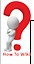 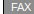 CONFDENTIALhismessage is intended for designated recipients only. lf you have received thismessage inerror, ease delete the original and au copies, and notify thesender immediately. Disclosure or other useofthis nfonnation is stricUy prohib ed.FromFax:Phone:To:Attn:Fax:Phone:Pages:Subjec t: